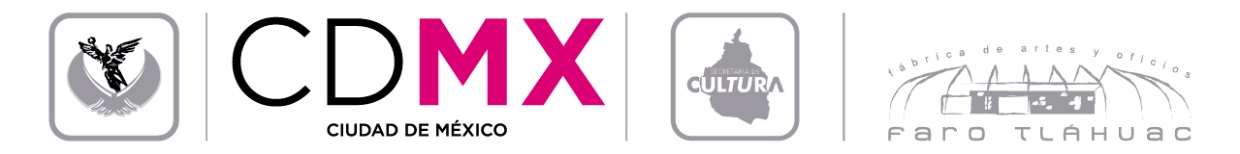 FÁBRICA DE ARTES Y OFICIOS FARO TLÁHUAC Coordinación de Servicios Educativos y Talleres HORARIOS DE TALLERES TRIMESTRE 2017 – II (Del 30 de Mayo al 26 de Agosto)ALUMNOS:TALLERTALLERISTADÍA Y HORAEDADMÍNIMAESPACIOBreak DanceRoberto Carlos Jurado Olvera Jueves 17:00 – 19:00 hrs.15 añosCarpa1Alegre Vázquez Luis Fernando H202Flores Ochoa RodolfoH393García González Miriam AlehíM154Gomes Pluma Diego AlanH155Mendoza Hernández Enrique H416Sandoval Casados OscarH197Sandoval Guerra Dolores M468Santiago González AngelicaM189Santiago González Rosalía M2710Santiago Vazquez Ximena M1311Sosa Lozada David Misael H1612Torres Alvarez Edgar Emanuel H2313Villa Esquivel SimeiH1514Vite Miguel José AlbertoH17